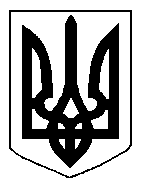 БІЛОЦЕРКІВСЬКА МІСЬКА РАДА	КИЇВСЬКОЇ ОБЛАСТІ	Р І Ш Е Н Н Я
від 15 травня 2020 року                                                                        № 5415-96-VII
Про продаж земельної ділянки  несільськогосподарського призначення комунальної власності фізичній особі – підприємцю Ковальському Геннадію АнатолійовичуРозглянувши звернення постійної комісії з питань земельних відносин та земельного кадастру, планування території, будівництва, архітектури, охорони пам’яток, історичного середовища та благоустрою до міського голови від 12 травня 2020 року №108/02-17, протокол постійної комісії з питань  земельних відносин та земельного кадастру, планування території, будівництва, архітектури, охорони пам’яток, історичного середовища та благоустрою від 07 травня 2020 року №209, заяву фізичної особи-підприємця Ковальського Геннадія Анатолійовича від 23 березня 2020 року №15.1-07/1527, звіт про експертну грошову оцінку земельної ділянки несільськогосподарського призначення, на якій розташовані об’єкти нерухомого майна, з метою сприяння соціально-економічному розвитку міста Біла Церква, відповідно до ст. ст. 12, 122, 125-128 Земельного кодексу України, Законами України «Про внесення змін до деяких законодавчих актів України щодо розмежування земель державної та комунальної власності», «Про державну реєстрацію речових прав на нерухоме майно та їх обтяжень», ч. 1 п. 34 ст. 26 Закону України «Про місцеве самоврядування в Україні» та рішення Білоцерківської міської ради  від  30 вересня 2019 року № 4456-78-VII «Про  надання дозволу на продаж земельної ділянки комунальної власності, яка знаходиться в користуванні фізичної особи підприємця Ковальського Геннадія Анатолійовича», міська рада вирішила:1. Взяти до відома звіт з експертної грошової оцінки земельної ділянки несільськогосподарського призначення площею 0,8146 га, що перебуває в оренді фізичної особи-підприємця Ковальського Геннадія Анатолійовича з цільовим призначенням  03.07 Для будівництва та обслуговування будівель торгівлі (вид використання – для експлуатації та обслуговування нежитлових будівель літери «Е», «Д», «С», «Н»), що розташована за адресою: вулиця Першотравнева, 10/28 у м. Біла Церква, виконаний ТОВАРИСТВОМ З ОБМЕЖЕНОЮ ВІДПОВІДАЛЬНІСТЮ «БІНОМ-ГРУП», згідно з яким вартість земельної ділянки становить 2 398 000 грн. 00 коп. (два мільйони триста дев’яносто вісім тисяч гривень 00 коп.), без ПДВ. (висновок експерта про оцінну вартість від 12 березня 2020 року).2. Встановити ціну продажу земельної ділянки в розмірі 2 398 000 грн. 00 коп. (два мільйони триста дев’яносто вісім тисяч гривень 00 коп.), без ПДВ.3. Продати у власність фізичній особі-підприємцю Ковальському Геннадію Анатолійовичу земельну ділянку несільськогосподарського призначення комунальної власності  (кадастровий номер: 3210300000:04:035:0028) загальною площею 0,8146 га з цільовим призначенням 03.07 Для будівництва та обслуговування будівель торгівлі (вид використання – для експлуатації та обслуговування нежитлових будівель літери «Е», «Д», 2«С», «Н»),  на якій розташовані належні заявнику об’єкти нерухомого майна за адресою: вулиця Першотравнева, 10/28 м. Біла Церква.4. Покупець у 30-денний термін з моменту прийняття даного рішення зобов’язаний укласти договір купівлі-продажу земельної ділянки несільськогосподарського призначення комунальної власності в установленому чинним законодавством порядку.5. Покупець земельної ділянки зобов’язаний в день підписання договору купівлі-продажу земельної ділянки та його нотаріального посвідчення сплатити 100 % вартості земельної ділянки  (за виключенням суми авансового внеску в розмірі 74 812 грн. 86 копійок (сімдесят чотири тисячі вісімсот дванадцять гривень вісімдесят шість копійок)) до місцевого бюджету.6. У разі не укладення покупцем договору купівлі-продажу земельної ділянки несільськогосподарського призначення комунальної власності у зазначений в п.4 цього рішення термін з вини покупця, рішення втрачає чинність.7. Контроль за виконанням даного рішення покласти на постійну комісію з питань земельних відносин та земельного кадастру, планування території, будівництва, архітектури, охорони пам’яток, історичного середовища та благоустрою. Міський голова	                                                                                         Геннадій ДИКИЙ